			FOR IMMEDIATE RELEASE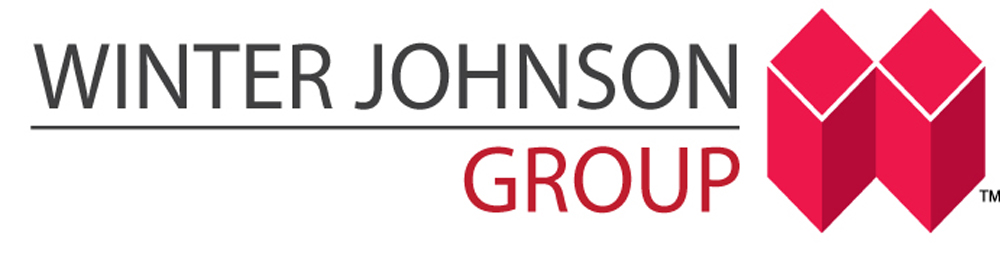 Winter Johnson Group Wins Project to ExpandConcourse T Gates at Hartsfield-Jackson Atlanta AirportMarch 18, 2014 (ATLANTA, GA) -- Winter Johnson Group, a joint venture between Winter Construction and Johnson Construction Services was just awarded the $17.6 million Concourse T Optimization project for the Atlanta Airlines Terminal Corporation at Hartsfield-Jackson Atlanta International Airport through a competitive bid selection process. The project will begin at the end of March and is scheduled to finish by February 2015.  Construction will take place day and night so as not to disturb the normal daily operations of Hartsfield-Jackson Atlanta International Airport. Brent Reid, Co-Managing Member of Winter Johnson Group comments, “ We are excited to begin our twentieth Hartsfield-Jackson Atlanta International Airport project and hope that this project will be a great enhancement for HJAIA travelers.” The Atlanta Airlines Terminal Corporation plans to increase the number of gates at Concourse T North from seven to nine, allowing United Airlines to consolidate to one concourse instead of being split between concourses D & T.  In response to new gate positions, the scope of work also includes reconfiguration of boarding level hold rooms, concession spaces, restrooms and smoking lounge and an increase in floor space on the boarding level as well as modifications. All gates will receive new Pedestrian Boarding Bridges and associated systems. This renovation will mark the first structural and gate renovation work undertaken since the terminal’s original construction and Winter Johnson Group’s second major project on Concourse T, having completed the renovation of American Airlines Admiral’s Club in 2013. About Winter Johnson Group: Winter Johnson Group, a joint venture, is comprised of Winter Construction, a privately owned and operated Atlanta-based construction management and general contracting company and Johnson Construction services, a minority-owned contracting company in Atlanta.  Winter Johnson group provides construction and environmental services to clients in the hospitality, retail, government, education, corporate/office, religious, healthcare, historic restoration, industrial and multifamily markets in the Southeast and Mid-Atlantic.  For more information visit www.winterjohnsongroup.comMedia Contact: Giffney Nagel, Marketing Director, Winter Construction, 404-965-3369